Резюме Ясинчук Эвелины-Марии ДмитриевныЦель резюме: соискание должности переводчика, специалиста по межкультурным коммуникациям Дата рождения: 27.08.1999 г.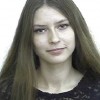 Адрес: г. Гродно ул. Ожешко, д. 42.Телефон: +375299256409                    Семейное положение: не замужем.Образование высшее: Гродненский государственный университет имени Янки Купалы, 2016-2021г.г.,Специальность: переводчик – референт, специалист по межкультурным коммуникациям.Дополнительная информация: Владение компьютером: на уровне уверенного пользователяИностранные языки: английский, испанскийЛичные качества: собранность, внимательность, аналитический склад ума, эффективность, быстрая обучаемость.